Monday 1st March 

Can I listen to a story and discuss what is happening?Over the next few days, you will listen to parts of the story. After you have listened, you are going to sequence the following steps. What happened first? What happened next?https://www.youtube.com/watch?v=qCuNSZjCKg822.08 – 25.01seconds25.01 – 31-30seconds35.33 – 41.49seconds51.21-59.35secondsOrder these eventsCharlie finds the golden ticket Augustus finds a golden ticket.Veruca found a golden ticket Wonka opened his factory to five lucky winnersViolet found a golden ticket.Mike Teavee found a golden ticket.Tuesday 2nd March Can I create a story board of the events in Charlie and the Chocolate factory? Using what you listened to and the events you ordered, yesterday, create a story board. This means you should draw a picture for each part of the story. Your page should look like this: On each picture, pick a time adverbial to structure your writing. After, 			First, 			Then, 			Next, 		Then,			Finally, Wednesday 3rd March Can I use adjectives and commas in a list? Over the weeks, you have described each character. Today, you are going to use two adjectives to describe the following things: Golden ticket Charlie Mike VioletVeruca Augustus Add two adjectives to each of these nouns. Think about colour, size, personality and age. Here are some to help you. 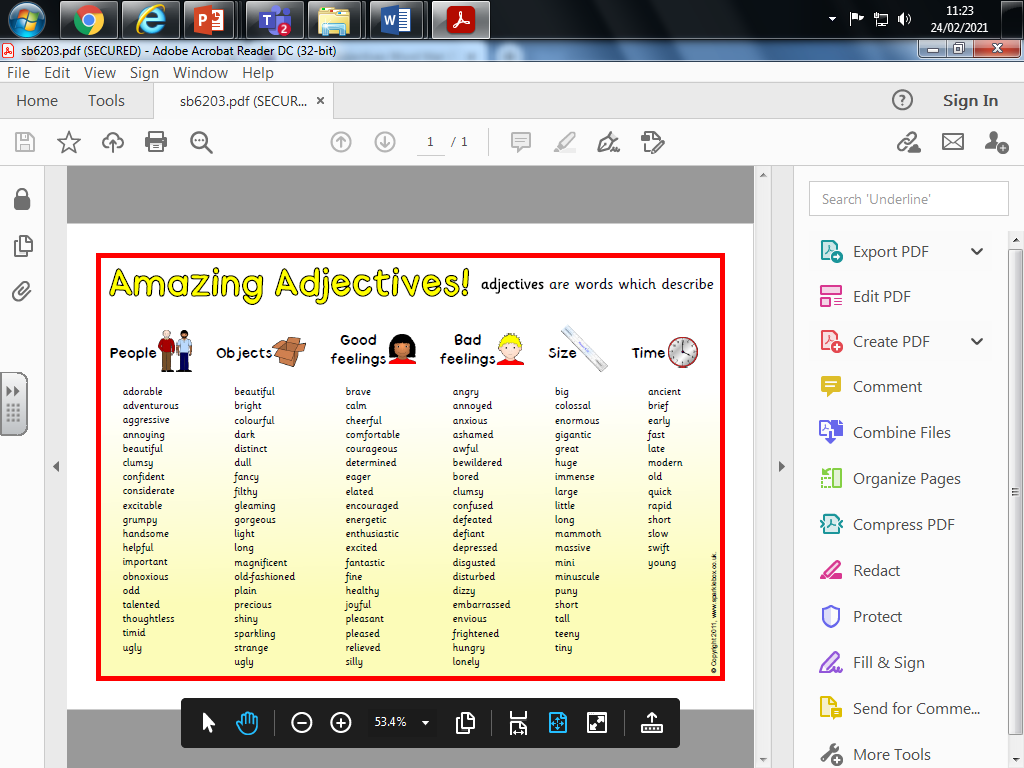 Thursday 4th March Can I write a simple story, using adjectives and time adverbials? Using the story board you completed on Tuesday, the time adverbials you have written and the expanded noun phrases you did yesterday, write a story. This needs to be submitted on teams for you teacher to mark. Friday 5th March Can I edit and improve my writing? Your teacher will have given you some pointers and improvements on your work. Go through and improve your work. Finally, write up in your neatest handwriting on a new page and send this again to your teacher. 